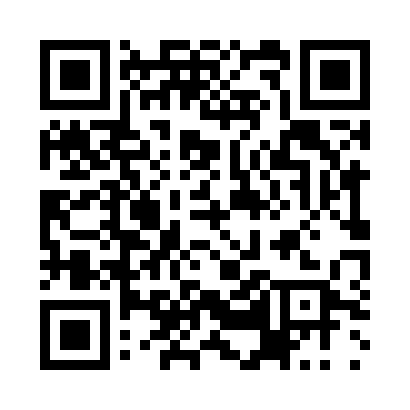 Prayer times for Alekseevo, BulgariaWed 1 May 2024 - Fri 31 May 2024High Latitude Method: Angle Based RulePrayer Calculation Method: Muslim World LeagueAsar Calculation Method: HanafiPrayer times provided by https://www.salahtimes.comDateDayFajrSunriseDhuhrAsrMaghribIsha1Wed4:096:021:066:058:129:582Thu4:076:001:066:068:1310:003Fri4:055:591:066:078:1410:014Sat4:025:571:066:078:1610:035Sun4:005:561:066:088:1710:056Mon3:595:551:066:098:1810:077Tue3:575:541:066:098:1910:088Wed3:555:521:066:108:2010:109Thu3:535:511:066:118:2110:1210Fri3:515:501:066:118:2210:1411Sat3:495:491:066:128:2310:1512Sun3:475:471:066:138:2510:1713Mon3:455:461:066:138:2610:1914Tue3:435:451:066:148:2710:2115Wed3:415:441:066:148:2810:2216Thu3:405:431:066:158:2910:2417Fri3:385:421:066:168:3010:2618Sat3:365:411:066:168:3110:2819Sun3:345:401:066:178:3210:2920Mon3:335:391:066:188:3310:3121Tue3:315:381:066:188:3410:3322Wed3:305:381:066:198:3510:3423Thu3:285:371:066:198:3610:3624Fri3:265:361:066:208:3710:3725Sat3:255:351:066:208:3810:3926Sun3:235:341:076:218:3910:4127Mon3:225:341:076:228:4010:4228Tue3:215:331:076:228:4110:4429Wed3:195:331:076:238:4210:4530Thu3:185:321:076:238:4210:4731Fri3:175:311:076:248:4310:48